بسمه تعالی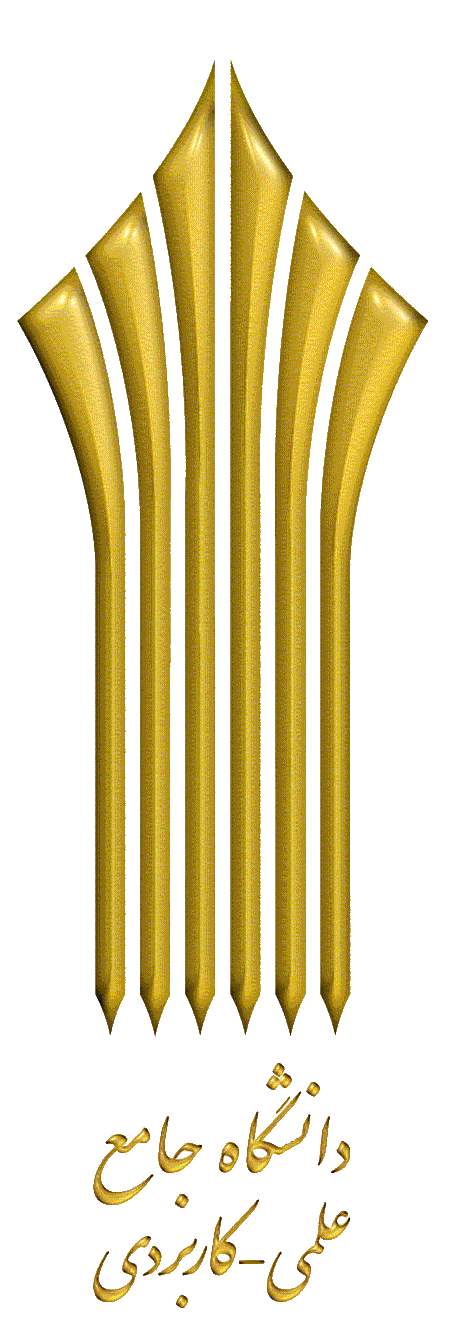 دانشگاه جامع علمی کاربردی معاونت پژوهش و فناوریکاربرگ پيشنهاد طرح پژوهشي کاربردی (پیشنهاده)عنوان طرح پیشنهادی: تاریخ تأیید پیشنهاده در شورای پژوهش، فناوری و کارآفرینیدانشگاه جامع علمی کاربردی   /     /    نكات قابل توجهاطلاعات این کاربرگ صرفاً به صورت تایپ شده بررسی می‌شود. طرح‌های پیشنهادی (به استثناء فراخوان‌های ویژه) در طول سال قابلیت ارسال دارند. مجری می‌بایست در هنگام تقاضا، طرح پژوهشي در دست اجرا و یا خاتمه نیافته قبلی نداشته باشد.موضوع طرح پیشنهادی مرتبط با اولویت‌های پژوهشی و فناوری دانشگاه جامع علمی کاربردی باشد.طرح پیشنهادی نباید تمام یا بخشی از موضوع رساله و یا پايان‌نامه تحصیلات تکمیلی دانشجویی باشد و یا با آن همپوشانی قابل ملاحضه‌ای داشته باشد. طرح پیشنهادی نباید قبلاً به عنوان طرح پژوهشي انجام شده باشد. مجري طرح مسئول اجراي طرح بوده و تخصص وی بايد مرتبط با موضوع طرح باشد. در غير اين صورت لازم است مدارك مستند و معتبري مبني بر انجام كارهاي تحقيقاتي و سوابق اجرایی مرتبط با موضوع طرح ارائه نماید. مجری طرح پژوهشي باید عضو هیأت علمی رسمی یا پیمانی دانشگاه یا موسسات آموزش عالی و پژوهشی کشور باشد.مدرسان مراکز آموزش علمی کاربردی مشروط به دارا بودن مدرک دکتری تخصصی و تأمین اعتبار لازم از محل اعتبارات دانشگاه‌ها و موسسات آموزش عالی و پژوهشی، سازمان‌ها، نهادها، دستگاه‌های اجرایی و بخش خصوصی امکان‌پذیر است.  طرح پژوهشی مي‌تواند از محل اعتبار ویژه طرح دهندگان و یا به صورت مشارکتی ارائه شود و سهم طرح دهندگان در مبالغ تصویب طرح مشخص گردد، اما مسئول اجرای طرح فقط مي‌تواند یکی از طرح دهندگان باشد.  دانش‌آموختگان مقطع کارشناسی ارشد می‌توانند به عنوان همکار طرح پژوهشي مشارکت داشته باشند. چنانچه مجري طرح پس از سه ماه از ابلاغ تصويب، بدون عذر موجهي اقدام به اجراي آن ننمايد، اجرای طرح «كان لم يكن» تلقي مي‌شود.  هر نوع تغيير در پروپوزال و اجراي طرح پژوهشي مصوب (ازجمله تمديد مدت زمان اجرا، تغيير در اعتبار مصوب، تغيير مجري و...) صرفاً با مجوز مرجع تصويب‌كننده طرح امكان‌پذير است.  پس از تصويب طرح مراتب از سوي معاونت پژوهش و فناوری دانشگاه جامع علمی کاربردی به اطلاع مجري و هر يك از همكاران طرح خواهد رسيد. در صورتی که دانشگاه طرحی را تصویب نماید که اطلاعات و یا نتایج آن محرمانه تلقی شود (ضمن الزام ابلاغ کتبی موضوع به مجری) مجری حق انتشار تمام یا بخشی از اطلاعات طرح خاتمه یافته یا در دست اقدام را تحت هیچ عنوان ندارد.  نقض هر یک از مفاد فوق به علاوه هرگونه سرقت معنوی، داده‌سازی، تحریف داده‌ها و عدم رعایت موازین اخلاق در پژوهش، از مصادیق تخلف پژوهشی محسوب شده و گزارش آن به مراجع ذی‌صلاح ارسال می‌شود. مجری طرح در آثار مکتوب (کتاب، مقاله، اختراع، مصاحبه و...) مستخرج از طرح پژوهشي از حمایت مالی دانشگاه با ذکر شماره طرح در قالب یکی از جمالت زیر تشکر نماید:  مجری طرح پس از پایان کار و تأیید ناظر طرح، دو نسخه از طرح را تایپ و صحافی نموده به انضمام خروجی‌های مورد انتظار طرح تحویل دبیرخانه شورای پژوهش، فناوری و کارآفرینی دانشگاه می‌دهد.  هزینه دستمزد ناظر از محل اعتبار طرح کسر خواهد شد. الف) خلاصه طرح ب) مشخصات مجری طرح (سوابق و مستندات مجری همراه با رزومه پیوست شود): ج) مشخصات همکاران طرح (سوابق و مستندات همکاران همراه با رزومه پیوست شود):   د) کلیات طرح در آثار فارسی:از حمایت مالی دانشگاه جامع علمی کاربردی در انجام این تحقیق در قالب طرح پژوهشی شماره .......  قدردانی مي‌شود. در آثار لاتین:The authors would like to acknowledge the financial support of University of Applied Science and Technology (UAST) for this research under grant number ….. . 1) عنوان طرح:1) عنوان طرح:1) عنوان طرح:2) نوع پژوهش براساس هدف: 2) نوع پژوهش براساس هدف: 2) نوع پژوهش براساس هدف: □ بنيادي□ كاربردي□ تحقیق و توسعه‌اي3) گروه تخصصی طرح:3) گروه تخصصی طرح:3) گروه تخصصی طرح:□ صنعت   □ كشاورزي و منابع طبیعی  □ فرهنگ و هنر  □ مدیریت و خدمات اجتماعی   □ میان رشته‌ای□ صنعت   □ كشاورزي و منابع طبیعی  □ فرهنگ و هنر  □ مدیریت و خدمات اجتماعی   □ میان رشته‌ای□ صنعت   □ كشاورزي و منابع طبیعی  □ فرهنگ و هنر  □ مدیریت و خدمات اجتماعی   □ میان رشته‌ای4) زیر گروه طرح (شاخه تخصصی): 4) زیر گروه طرح (شاخه تخصصی): 4) زیر گروه طرح (شاخه تخصصی): 5) رویکرد طرح:5) رویکرد طرح:5) رویکرد طرح:□ شناسایی، ارائه راهکار و حل مسائل و مشکلات جامعه، صنعت و یا دانشگاه  □ نظریه‌پردازی و نقد علمی□ تولید علم و تکمیل چرخه آن  □ اختراع و اکتشاف  □تجاری‌سازی دستاوردهای پژوهش و فناوری  □سایر با ذکر توضیح: □ شناسایی، ارائه راهکار و حل مسائل و مشکلات جامعه، صنعت و یا دانشگاه  □ نظریه‌پردازی و نقد علمی□ تولید علم و تکمیل چرخه آن  □ اختراع و اکتشاف  □تجاری‌سازی دستاوردهای پژوهش و فناوری  □سایر با ذکر توضیح: □ شناسایی، ارائه راهکار و حل مسائل و مشکلات جامعه، صنعت و یا دانشگاه  □ نظریه‌پردازی و نقد علمی□ تولید علم و تکمیل چرخه آن  □ اختراع و اکتشاف  □تجاری‌سازی دستاوردهای پژوهش و فناوری  □سایر با ذکر توضیح: 6) اهم نتایج كاربردي قابل احصا از انجام این طرح به‌طور واضح بيان شود (پیش‌بینی نتایج حاصله):6) اهم نتایج كاربردي قابل احصا از انجام این طرح به‌طور واضح بيان شود (پیش‌بینی نتایج حاصله):6) اهم نتایج كاربردي قابل احصا از انجام این طرح به‌طور واضح بيان شود (پیش‌بینی نتایج حاصله):7) مدت اجرای طرح (ماه): 7) مدت اجرای طرح (ماه): 7) مدت اجرای طرح (ماه): 8) اعتبار ريالی لازم/ به عدد:                                                   به حروف: 8) اعتبار ريالی لازم/ به عدد:                                                   به حروف: 8) اعتبار ريالی لازم/ به عدد:                                                   به حروف: 9) محل انجام طرح:9) محل انجام طرح:9) محل انجام طرح:10) نحوه تأمین اعتبار طرح:10) نحوه تأمین اعتبار طرح:10) نحوه تأمین اعتبار طرح:1) نام و نام خانوادگی: 2) نام پدر:  3) شماره ملی: 4) تاریخ تولد: 5) کد محقق در سامانه ارکید (ORCID ID): 6) نشانی محقق در گوگل‌اسکولار: 7) نوع وابستگی به دانشگاه/ موسسه/ مرکز آموزش علمی کاربردی:  7) نوع وابستگی به دانشگاه/ موسسه/ مرکز آموزش علمی کاربردی:  □ مدرس □ عضو هیأت علمی □ رئیس مرکز □ معاون مرکز □ رئیس مرکز نوآوری/ رشد □ سایر با ذکر توضیح: □ مدرس □ عضو هیأت علمی □ رئیس مرکز □ معاون مرکز □ رئیس مرکز نوآوری/ رشد □ سایر با ذکر توضیح: 8) نحوه همکاری با موسسه/ مرکز آموزش علمی کاربردی: 8) نحوه همکاری با موسسه/ مرکز آموزش علمی کاربردی: □ تمام وقت (حداقل 40 ساعت در هفته)    □ نیمه وقت (حداقل 20 ساعت در هفته)   □ پاره وقت (کمتر از 8 ساعت در هفته)□ تمام وقت (حداقل 40 ساعت در هفته)    □ نیمه وقت (حداقل 20 ساعت در هفته)   □ پاره وقت (کمتر از 8 ساعت در هفته)9) نام موسسه/ مرکز آموزش علمی کاربردی: 9) نام موسسه/ مرکز آموزش علمی کاربردی: 10) مدت همکاری با دانشگاه/ موسسه/ مرکز آموزش علمی کاربردی (سال): 10) مدت همکاری با دانشگاه/ موسسه/ مرکز آموزش علمی کاربردی (سال): 11) کد مدرسی دانشگاه جامع علمی کاربردی: 11) کد مدرسی دانشگاه جامع علمی کاربردی: 12) محل استخدام: 13) نوع استخدام: □رسمی  □پیمانی  □قراردادی  □شرکتی 14) آخرین مقطع تحصیلی:15) رشته تحصیلی: 16) محل تحصیل: 17) تاریخ اخذ مدرک: 18) میزان ارتباط رشته تحصیلی با طرح ارائه شده: □کاملاً مرتبط □تقریباً مرتبط (تا 50 درصد) □غیر مرتبط 18) میزان ارتباط رشته تحصیلی با طرح ارائه شده: □کاملاً مرتبط □تقریباً مرتبط (تا 50 درصد) □غیر مرتبط 19) میزان ارتباط شغلی و تجارب فردی با طرح ارائه شده: □کاملاً مرتبط □تقریباً مرتبط (تا 50 درصد) □غیر مرتبط 19) میزان ارتباط شغلی و تجارب فردی با طرح ارائه شده: □کاملاً مرتبط □تقریباً مرتبط (تا 50 درصد) □غیر مرتبط 20) شماره همراه: 21) پست الکترونیک: 22) نشانی محل سکونت: 22) نشانی محل سکونت: مشخصات همکاران طرح مشخصات همکاران طرح مشخصات همکاران طرح مشخصات همکاران طرح مشخصات همکاران طرح نام و نام خانوادگي شماره ملیتاریخ تولدنام پدرمقطع تحصیلی رشته تحصیلی محل تحصیلتاریخ اخذ مدرکمرتبه علمی تخصص محل استخدام نوع استخدام شماره همراه پست الکترونیک مسئولیت در این طرح کد محقق در سامانه ارکید نشانی محقق در گوگل‌اسکولار استان محل سکونت شهر محل سکونت نوع ارتباط با مرکز علمی کاربردیکد مدرسی علمی کاربردی1) عنوان فارسی طرح:2) واژه‌های کلیدی فارسی (حداکثر 5 واژه): 3) عنوان انگلیسی طرح:4) واژه‌های کلیدی انگلیسی (حداکثر 5 واژه): 5) بیان مسئله (تشريح ابعاد، حدود مسئله، معرفي دقيق مسئله، بيان جنبه‌هاي مجهول و متغيرهاي مربوط به پرسش‌ها یا فرضیه‌های تحقيق، حداکثر 1000 کلمه): 6) اهميت و ضرورت انجام طرح (توجيه اجراي طرح و فوايد ناشي از آن به‌طوری‌که ضرورت آن احساس و اهمیت آن آشكار شود) (حداکثر 1000 کلمه): 7) اهداف تحقیق (به صورت کلی و تیتروار ذکر شود): 8) متغيرهاي تحقيق: 9) فرضيه‌ها يا پرسش‌هاي تحقيق: 10) ادبيات يا پيشينه تحقيق: (بيان تحقيق و كارهايي كه تاكنون در زمینه موضوع مورد مطالعه انجام شده و نتايج آن به‌صورت مستند منتشر شده است، به‌طوری كه نتايج حاصل از این مطالعات در توجيه اهداف طرح بكار گرفته شود).11) نام بهره‌برداران طرح (اعم از مؤسسات آموزشي، پژوهشی، دستگاه‌های اجرایی و بخش خصوص) ذکر شود: 12) روش تحقيق: (بيان نوع روش انجام تحقيق و علت انتخاب آن)13) ابزار گردآوري داده‌ها: (چنانچه در اجرای تحقيق از پرسشنامه استفاده می‌شود، لازم است پرسش‌نامه مورد نظر ضميمه شود). 14) جامعه آماري، حجم نمونه، روش نمونه‌گيري و شيوه تجزيه و تحليل داده‌ها: (به ترتيب با ذكر چگونگي انتخاب، نحوه محاسبه، تكنيك‌هاي آماری مورد نظر و منابع مورد استفاده ذکر شود).15) محدودیت‌های تحقيق: 16) ملاحظات فنی، اخلاقي و تعارض منافع: (در صورت وجود).17) مهمترین منابع و مأخذي كه از آنها استفاده مي‌شود (به روش APA).18) برآورد زمان انجام طرح 18) برآورد زمان انجام طرح 18) برآورد زمان انجام طرح 18) برآورد زمان انجام طرح 18) برآورد زمان انجام طرح 18) برآورد زمان انجام طرح 18) برآورد زمان انجام طرح 18) برآورد زمان انجام طرح 18) برآورد زمان انجام طرح 18) برآورد زمان انجام طرح 18) برآورد زمان انجام طرح 18) برآورد زمان انجام طرح 18) برآورد زمان انجام طرح 18) برآورد زمان انجام طرح 18) برآورد زمان انجام طرح رديففعاليت‌ها يا مراحل كارماه‌های سالماه‌های سالماه‌های سالماه‌های سالماه‌های سالماه‌های سالماه‌های سالماه‌های سالماه‌های سالماه‌های سالماه‌های سالماه‌های سالماه‌های سالرديففعاليت‌ها يا مراحل كارکل مدت اجرا  (ماه)فروردیناردیبهشتخردادتیرمردادشهریورمهرآبانآذردیبهمناسفند19) هزينه مواد و لوازم مصرفي 19) هزينه مواد و لوازم مصرفي 19) هزينه مواد و لوازم مصرفي 19) هزينه مواد و لوازم مصرفي 19) هزينه مواد و لوازم مصرفي رديفنام ماده يا كالامقدارقيمت واحدجمع (ريال)جمع كل هزينه‌هاي مصرفي (ريال)جمع كل هزينه‌هاي مصرفي (ريال)جمع كل هزينه‌هاي مصرفي (ريال)جمع كل هزينه‌هاي مصرفي (ريال)20) هزينه مواد و لوازم غیر مصرفي (ادواتی كه پس از اجراي طرح در واحد باقي می‌ماند، مانند تجهيزات آزمايشگاهي، کتاب و...)20) هزينه مواد و لوازم غیر مصرفي (ادواتی كه پس از اجراي طرح در واحد باقي می‌ماند، مانند تجهيزات آزمايشگاهي، کتاب و...)20) هزينه مواد و لوازم غیر مصرفي (ادواتی كه پس از اجراي طرح در واحد باقي می‌ماند، مانند تجهيزات آزمايشگاهي، کتاب و...)20) هزينه مواد و لوازم غیر مصرفي (ادواتی كه پس از اجراي طرح در واحد باقي می‌ماند، مانند تجهيزات آزمايشگاهي، کتاب و...)20) هزينه مواد و لوازم غیر مصرفي (ادواتی كه پس از اجراي طرح در واحد باقي می‌ماند، مانند تجهيزات آزمايشگاهي، کتاب و...)رديفنام ماده يا كالامقدارقيمت واحدجمع (ريال)جمع كل هزينه‌هاي غیر مصرفي (ريال)جمع كل هزينه‌هاي غیر مصرفي (ريال)جمع كل هزينه‌هاي غیر مصرفي (ريال)جمع كل هزينه‌هاي غیر مصرفي (ريال)21) هزينه حق‌التحقیق 21) هزينه حق‌التحقیق 21) هزينه حق‌التحقیق 21) هزينه حق‌التحقیق 21) هزينه حق‌التحقیق 21) هزينه حق‌التحقیق 21) هزينه حق‌التحقیق 21) هزينه حق‌التحقیق 21) هزينه حق‌التحقیق رديفنام و نام خانوادگیسمت در طرحمرتبه علمیمقطع تحصیلیمقطع تحصیلیمیزان مشارکت (درصد)میزان مشارکت (درصد)جمع هزينه(ريال)جمع كل هزينه‌هاي حق‌التحقیق (ريال)جمع كل هزينه‌هاي حق‌التحقیق (ريال)جمع كل هزينه‌هاي حق‌التحقیق (ريال)جمع كل هزينه‌هاي حق‌التحقیق (ريال)جمع كل هزينه‌هاي حق‌التحقیق (ريال)جمع كل هزينه‌هاي حق‌التحقیق (ريال)جمع كل هزينه‌هاي حق‌التحقیق (ريال)جمع كل هزينه‌هاي حق‌التحقیق (ريال)22) هزينه مسافرت و حمل نقل 22) هزينه مسافرت و حمل نقل 22) هزينه مسافرت و حمل نقل 22) هزينه مسافرت و حمل نقل 22) هزينه مسافرت و حمل نقل 22) هزينه مسافرت و حمل نقل 22) هزينه مسافرت و حمل نقل 22) هزينه مسافرت و حمل نقل 22) هزينه مسافرت و حمل نقل رديفهدف از سفرمبدأ و مقصدنوع وسيله نقليههزينه سفر (ريال)دفعات سفردفعات سفرتعداد نفراتجمع هزينه(ريال)جمع كل هزينه‌هاي مسافرت و حمل و نقل (ريال)جمع كل هزينه‌هاي مسافرت و حمل و نقل (ريال)جمع كل هزينه‌هاي مسافرت و حمل و نقل (ريال)جمع كل هزينه‌هاي مسافرت و حمل و نقل (ريال)جمع كل هزينه‌هاي مسافرت و حمل و نقل (ريال)جمع كل هزينه‌هاي مسافرت و حمل و نقل (ريال)جمع كل هزينه‌هاي مسافرت و حمل و نقل (ريال)جمع كل هزينه‌هاي مسافرت و حمل و نقل (ريال)23) هزينه‌های متفرقه و پیش‌بینی نشده 23) هزينه‌های متفرقه و پیش‌بینی نشده 23) هزينه‌های متفرقه و پیش‌بینی نشده 23) هزينه‌های متفرقه و پیش‌بینی نشده 23) هزينه‌های متفرقه و پیش‌بینی نشده رديفنوع هزینه کردمقدارقيمت واحدجمع (ريال)جمع كل هزينه‌هاي غیر مصرفي (ريال)جمع كل هزينه‌هاي غیر مصرفي (ريال)جمع كل هزينه‌هاي غیر مصرفي (ريال)جمع كل هزينه‌هاي غیر مصرفي (ريال)24) میزان حمایت مالی انجام طرح (مستندات حمایت مالی الصاق شود).24) میزان حمایت مالی انجام طرح (مستندات حمایت مالی الصاق شود).24) میزان حمایت مالی انجام طرح (مستندات حمایت مالی الصاق شود).24) میزان حمایت مالی انجام طرح (مستندات حمایت مالی الصاق شود).24) میزان حمایت مالی انجام طرح (مستندات حمایت مالی الصاق شود).رديفنام سازمان، موسسه و یا بخش خصوصی تأمین کننده مالی طرحمقدار تأمین مالی (ريال)درصد مشارکت از کل مبلغ پیش‌بینی شدهجمع (ريال)جمع كل حمایت‌های مالی (ريال)جمع كل حمایت‌های مالی (ريال)جمع كل حمایت‌های مالی (ريال)جمع كل حمایت‌های مالی (ريال)25) میزان حمایت غیر مالی انجام طرح (مستندات حمایت غیرمالی الصاق شود). 25) میزان حمایت غیر مالی انجام طرح (مستندات حمایت غیرمالی الصاق شود). 25) میزان حمایت غیر مالی انجام طرح (مستندات حمایت غیرمالی الصاق شود). 25) میزان حمایت غیر مالی انجام طرح (مستندات حمایت غیرمالی الصاق شود). رديفنام سازمان، موسسه و یا بخش خصوصی حامی غیر مالینوع حمایتمعادل ریالی حمایتجمع كل معادل ریالی حمایتجمع كل معادل ریالی حمایتجمع كل معادل ریالی حمایت26) مجموع هزينه کرد و حمایت‌ها26) مجموع هزينه کرد و حمایت‌ها26) مجموع هزينه کرد و حمایت‌ها26) مجموع هزينه کرد و حمایت‌هارديفدسته‌بندیعنوانجمع (ريال)1برآورد میزان هزینه کرد هزينه مواد و لوازم مصرفي (جمع جدول 19)2برآورد میزان هزینه کرد هزينه مواد و لوازم غیر مصرفي  (جمع جدول 20)3برآورد میزان هزینه کرد هزینه حقالتحقیق (دستمزد) (جمع جدول 21)4برآورد میزان هزینه کرد هزينه مسافرت و حمل نقل (جمع جدول 22)5برآورد میزان هزینه کرد هزينه‌های متفرقه و پیش‌بینی نشده (جمع جدول 23)6برآورد میزان تأمین مالی و غیرمالی میزان حمایت مالی انجام طرح (جمع جدول 24)7برآورد میزان تأمین مالی و غیرمالی میزان حمایت غیر مالی انجام طرح (جمع جدول 25)جمع كل اعتبار مورد نیاز (ريال)جمع كل اعتبار مورد نیاز (ريال)جمع كل اعتبار مورد نیاز (ريال)27) محل تأیید مجری نام و نام خانوادگی:تاریخ، امضاء